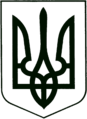    УКРАЇНА
        МОГИЛІВ-ПОДІЛЬСЬКА МІСЬКА РАДА
ВІННИЦЬКОЇ ОБЛАСТІВИКОНАВЧИЙ КОМІТЕТ РІШЕННЯ№252             Від 31.08.2017р.                                               м. Могилів-ПодільськийПро підготовку навчальних закладів до 2017/2018 навчального року та роботи в осінньо-зимовий періодКеруючись ст. 32 Закону України «Про місцеве самоврядування в Україні», ст. 43 Закону України «Про загальну середню освіту», ст. 38 Закону України «Про дошкільну освіту», ст. 27 Закону України «Про позашкільну освіту», наказом Департаменту освіти і науки Вінницької облдержадміністрації від 03.05.2017 року  № 276 «Про підготовку матеріально-технічної бази навчальних закладів до роботи в новому 2017/2018 навчальному році та в осінньо-зимовий період»,-                        виконком міської ради ВИРІШИВ:1. Інформацію начальника управління освіти міської ради Коновалова В.Ф.       про підготовку навчальних закладів до 2017/2018 навчального року та     роботи в осінньо-зимовий період, взяти до відома.2. Начальнику управління освіти міської ради Коновалову В.Ф. забезпечити     утримання та розвиток матеріально-технічної бази навчальних закладів     згідно будівельних та санітарно-гігієнічних норм і правил.3. Контроль за виконанням даного рішення покласти на заступника міського     голови з питань діяльності виконавчих органів Кригана В.І..       Міський голова                                                                                  П. Бровко